 Приглашаем встретить Новый год 2017 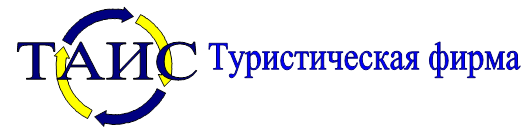 В Санкт-Петербурге!


Присоединяем индивидуалов от 1 чел. к нашим группамПраздничный Новогодний тур в Санкт-Петербург
«Встреча Нового года на берегах Невы» 



Цены и программа действительны только для  заезда  31.12.16 на  3, 4 или 5 дней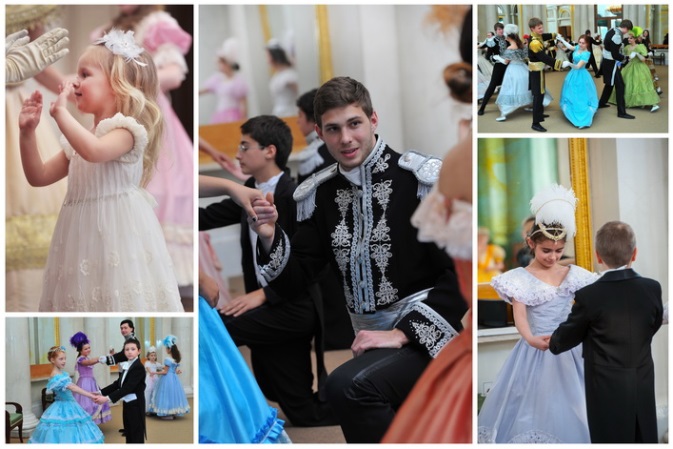 В стоимость входит: встреча на вокзале, трансфер в гостиницу, экскурсии и музеи по программе, работа гида и транспорта по программе, завтраки после ночлега.Доплата за встречу в аэропорту 790 руб., за проводы в аэропорт 690 руб. - за авто до 4 мест.
Стоимость в рублях на 1 человека, гражданина РФ, взрослого, при размещении в 2-м номере31 декабря 2016


Встреча на вокзале у ГОЛОВНОГО вагона поезда с табличкой, 
на которой фамилия туриста.  Трансфер в гостиницу. Размещение после 15:00. 
Начало экскурсии от гостиницы примерно в 11:00.

Театрализованно - экскурсионная программа «Бальные истории».Трансфер на автобусе к Елагиноостровскому дворцу-музею.  Вы услышите рассказ 
об истории Елагина острова и вас ждёт программа, посвященная светскому этикету
и бальной культуре XIX века. Программа  «Бальные истории» проводится  
во Фрейлинском корпусе. Процесс перевоплощения участников бальной программы 
начинается с костюмерной. Женский костюм представляет собой стилизованное 
историческое платье XIX века, состоящее из кринолина, юбки и корсета, 
головной убор – диадема или шляпка.  Мужской костюм – фрак, жилет, перчатки, 
цилиндр, есть  несколько костюмов в стиле XVIII века. После костюмерной все 
участники собираются на первом этаже здания, где в Музыкальной гостиной 
начинается главная часть программы. Для полного погружения в эпоху XIXв., 
распорядитель бала проводит небольшой урок этикета, в том числе, обучает дам 
умению делать реверансы, а кавалеров – правильным поклонам и умению носить 
цилиндр. Танцевальные движения подобраны таким образом, чтобы их мог повторить 
за распорядителем и исполнить любой, даже неподготовленный гость. 
После бала фотографы делают групповые и индивидуальные фото участников.
Общая продолжительность программы – 2 часа.
Поверьте, вы получите много незабываемых положительных эмоций!




Окончание экскурсии в центре города около 14:00.
23-00 – Праздничный новогодний ужин (за доп. плату, приобретается заранее).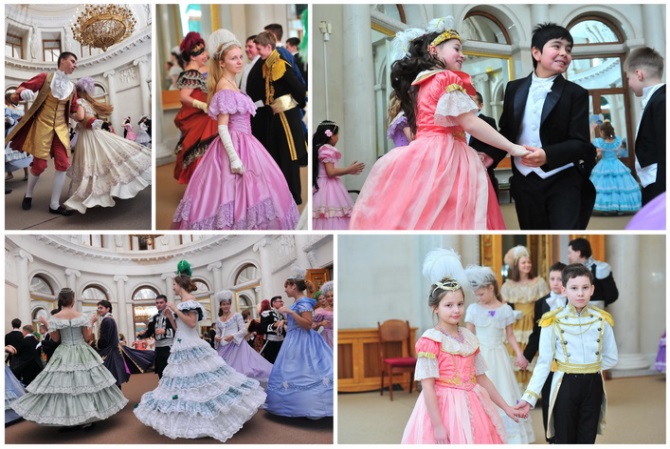 1 января 2017
Поздний завтрак в гостинице.
Начало экскурсии от гостиницы примерно в 13-00 - Обзорная экскурсия по городу, во время которой будет рассказана история Санкт-Петербурга, туристы увидят все основные достопримечательности, а также узнают о  традициях празднования Нового года и Рождества в Санкт-Петербурге. Экскурсия в Петропавловскую крепость. Окончание в центре города.2 января 2017
Завтрак в гостинице.Загородная автобусная экскурсия в Царское село. Сопровождающая экскурсия по трассе. Экскурсия в Екатерининском Дворце с посещением Янтарной комнаты и прогулка по парку Царского села.Окончание экскурсии на вокзале примерно в 15:00 в центре города (для программы 3 дня – на вокзале).3 января 2017
Завтрак в гостинице.Автобусная экскурсия «Век нынешний и век минувший» с посещением Дворца Меншикова (самого роскошного здания Петербурга петровского времени, места проведения торжественных дипломатических приемов и ассамблей).Окончание экскурсии примерно в 15:00 в центре города (для программы 4 дня – на вокзале).4 января 2017
Завтрак в гостинице.Свободное время, номер до 12-00, трансфер на вокзал.Место проживания3д/2н4д/3н5д/4нДоплата за 1-м (SNGL)
ЗА НОЧЬРоссия, 3***, 7 мин. пешком от м. Парк Победы,
2-м эконом 
завтрак после ночлега «шведский стол» -            -           12 4201660Карелия, 3*** (хороший отель бизнес-уровня)
~30-40 мин. на автобусе до Невского пр-та2-м стандарт 
завтрак после ночлега «шведский стол»Россия, 3***, 7 мин. пешком от м. Парк Победы,
2-м стандарт 
завтрак после ночлега «шведский стол»--12 8401560Санкт-Петербург, 3***, центр2-м стандарт Форт
завтрак после ночлега «шведский стол»8 74011 49012 9701080Санкт-Петербург, 3***, центр2-м стандарт Нева 
или 2-м Улучшенный (Superior 6-9 этажи, вид во двор)
завтрак после ночлега «шведский стол»9 01011 89013 510950Азимут, 3***, корпус Фонтанка, центр,
2-м стандарт
завтрак после ночлега «шведский стол»9 01011 89013 5101080РГПУ им. Герцена, общежитие гостиничного типа, центр,2-м уд-ва в блокезавтрак после ночлега «накрытие»9 28012 30014 050можно с подселениемОктябрьская - Основной корпус, 4****, центр2-м стандарт 
завтрак после ночлега «шведский стол»9 41012 50014 3201280Москва, 4****, центр2-м стандарт 
завтрак после ночлега «шведский стол»9 55012 70014 5901490Октябрьская - Лиговский корпус, 4****, центр2-м стандарт 
завтрак после ночлега «шведский стол»9 82013 11015 1301220РГПУ им. Герцена, общежитие гостиничного типа, центр,2-м уд-ва в номерезавтрак после ночлега «накрытие»10 63014 32016 750можно с подселениемСкидка школьнику:3д/2н4д/3н
5д/4нПри размещении  третьим в номере
на раскладушке взрослому
и школьникуСумма скидки до 16 лет / с 16 лет:285/110585/41010%